IMPULSO CON FORZA VARIABILE NEL TEMPOFino ad ora abbiamo trattato casi dove la forza F0 applicata ad un oggetto rimaneva costante: cosa accade se invece essa cambia allo scorrere del tempo? I casi di forza variabile nel tempo sono comunissimi, anzi posso dire che essi rappresentano quasi la norma: il problema è che il calcolo del loro Impulso non è immediato ma necessita di una particolare tecnica matematica chiamata calcolo integrale che voi imparerete al V anno. Però, come vedremo adesso, è possibile in alcuni semplici casi calcolare l’Impulso di una forza variabile attraverso un metodo grafico.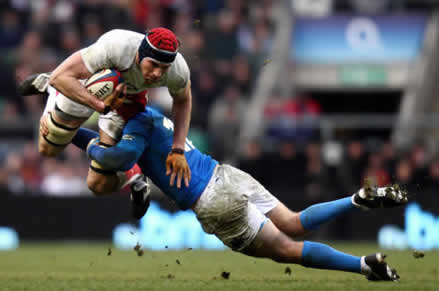 L’Impulso  di una forza coincide con l’area sottesa dal grafico t-FL’Impulso di una forza () è stato introdotto in altri appunti. Per adesso basti ricordare che, nel caso di una forza costante, esso è definito come: = Ft					(1)La sua importanza deriva che esso è legato alla quantità di moto di un corpo dall’equazione: = P   = Pf – Pi  			(2a)         o anche (P=mV):                    = mVf - mVi		(2b)	Le eq. (2a) e (2b) sono sempre applicabili, sia se la forza è costante nel tempo o no, purché si sia in grado di calcolare . Essa si ottiene dall’eq. (1) che però è applicabile solo nel caso di forza costante: come si può calcolare  se la forza dovesse cambiare con il tempo? Al riguardo, in classe abbiamo enunciato un’importante proprietà dell’Impulso che vale in ogni situazione:l’Impulso di una forza corrisponde all’area sottesa dal grafico t-FSul sito “Fisica Facile” c’è un video che spiega questa proprietà -video Th. Impulso, da 0:37 in poi. Nel video =I e p=Q-.Il Prof non ha fatto nessuna dimostrazione ma si è limitato a dichiarare: “Al III anno abbiamo dimostrato che lo spostamento S = area sottesa dal grafico t-V; la dimostrazione che l’Impulso  = area sottesa dal grafico t-F è praticamente identica a quella fatta per S perché l’equazione S = Vt, che vale quando V è costante, è matematicamente identica all’equazione  = Ft, che vale quando F è costante -basta scambiare S con  e V con F per passare da un’equazione all’altra-.  Ne segue che la dimostrazione per il calcolo di  si ottiene prendendo quella per S e poi scambiando S con  e V con F-. Questo è possibile perché la matematica si interessa solo di concetti astratti e non di oggetti concreti.”“Prof, cosa ha detto… i due teoremi sono praticamente identici… le due equazioni sono matematicamente uguali… la matematica è astratta… che vuol dire?”   “Cheee?!?! Non hai capito?!?! Abbiamo discusso l’argomento in classe! Corri subito a ripassarti la discussione sui tuoi appunti!”.Ma adesso, bando alle ciance! Armiamoci di penna, foglio e voglia di studiare e calcoliamo l’Impulso di una forza variabile nel tempo usando il grafico t-F.Problema1: la pallina spintonata. Supponi di avere una pallina di massa m=2300g che si muove verso destra (+) con velocità iniziale 2m/s. Al tempo t=1s viene applicata sulla pallina una forza, diretta anch’essa verso destra: la forza cresce linearmente fino al valore F=2,5N al tempo t=5s per poi ridiscendere linearmente fino al valore F=0,5N al tempo t=8s. Il grafico t-F è mostrato in Figura1: la forza è positiva perché abbiamo preso il (+) a destra.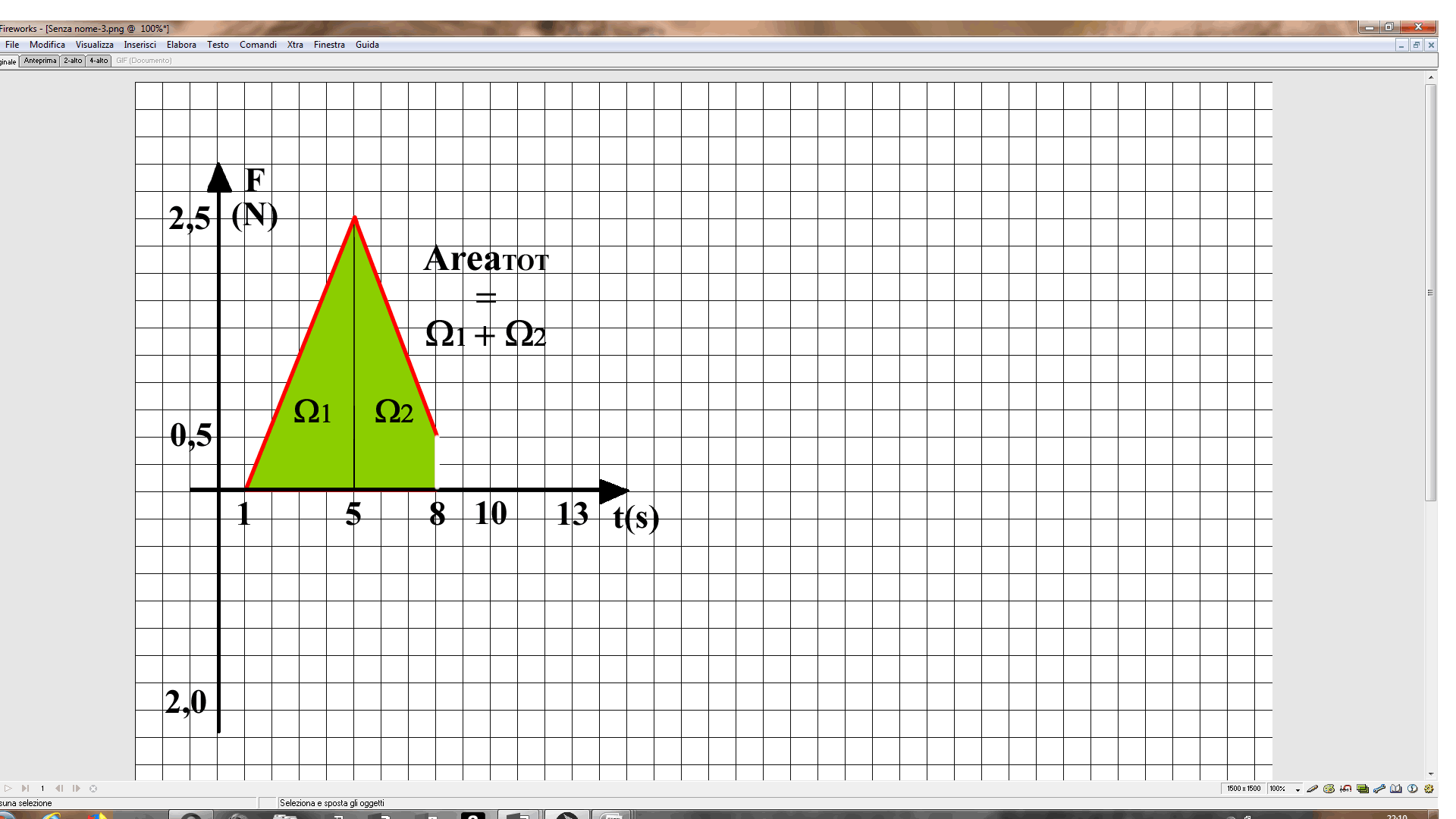 Qual è la velocità finale della pallina al tempo t=8s? Soluz: Applico l’eq. (2a). Pi = mVi = 2,3kg2m/s = 4,6kgm/s. Abbiamo affermato poco sopra che  = area sottesa dal grafico t-F: dunque, per calcolare … dobbiamo calcolare l’area sottesa nel grafico di Figura1! Per semplicità conviene dividere l’area totale in due aree, 1 e 2. Un semplice calcolo mostra che:Area 1 = 5Ns ; Area 2 = 4,5Ns  AreaTOT = TOT = 1+2 = 5Ns + 4,5Ns = 9,5NsI valori qua sopra hanno un semplicissimo significato fisico:fino al tempo 1s la pallina non ha ricevuto alcuna forza e di conseguenza nessun Impulso: si è mossa per inerzia.Dal tempo t=1s al tempo t=5s essa ha ricevuto un Impulso complessivo 1=5Ns positivo (verso destra).Dal tempo t=5s al tempo t=8s essa ha ricevuto un Impulso complessivo 2=4,5Ns positivo (verso destra).Di conseguenza, al tempo t=8s la pallina ha ricevuto un Impulso totale (TOT) di 9,5Ns positivo (verso destra).Calcolo Pf(8s): TOT = Pf – Pi  9,5Ns = Pf – 4,6kgm/s  Pf = 14,1kgm/s.Calcolo Vf(8s): Vf(8s) = Pf(8s)/m  Vf(8s) = (14,1kgm/s)/(2,3kg) = 6,13m/sSegno negativo della forza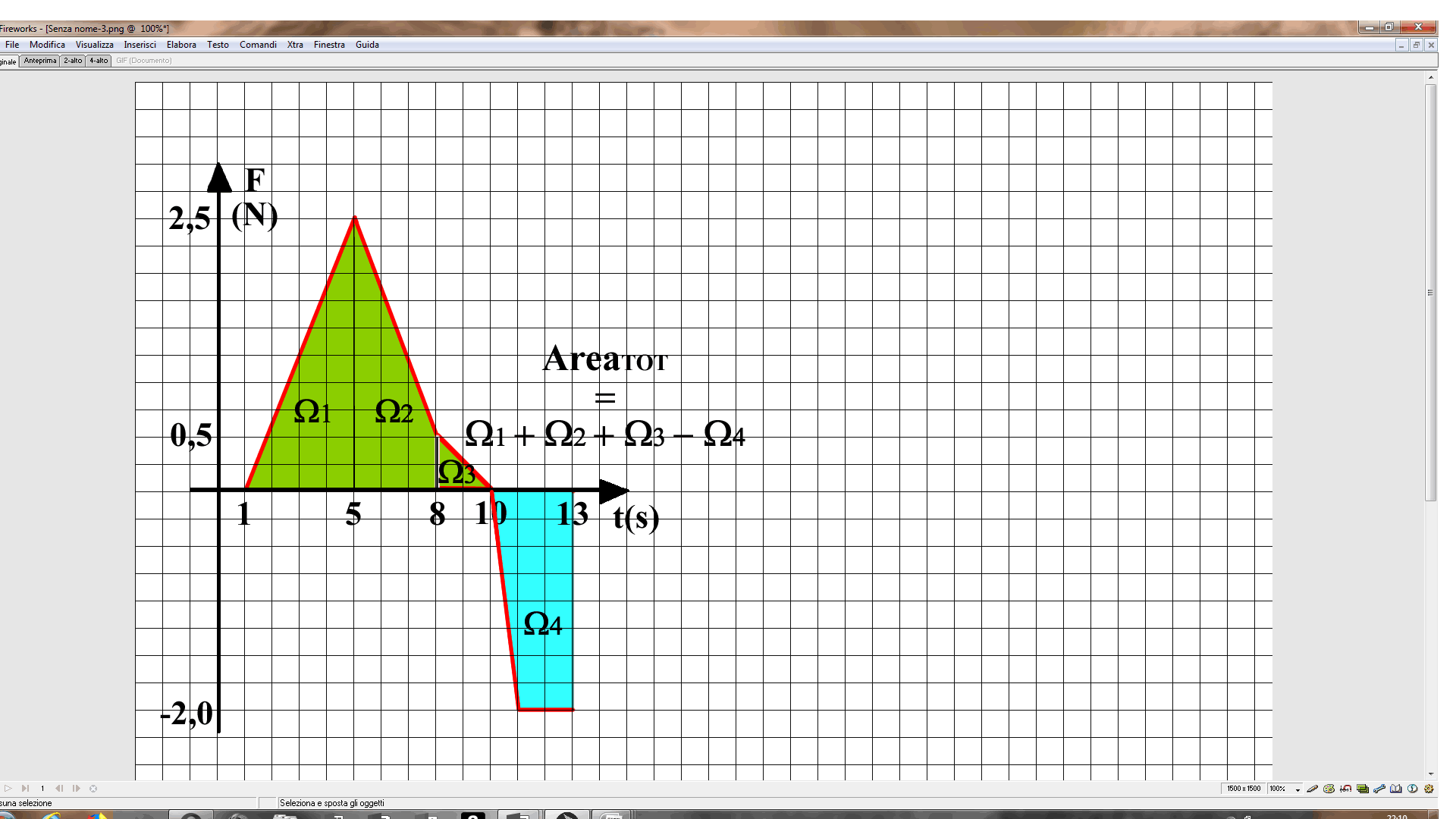 Problema2: la spinta si inverte! Adesso supponiamo che dopo t=8s la forza continui a scendere e che si annulli al tempo t=10s. Supponiamo poi che dopo t=10s la forza inverta il suo verso, puntando verso sinistra. Il cambiamento di verso è visualizzabile nel grafico t-F in quanto dopo t=10s la forza è negativa poiché punta a sinistra e noi avevamo preso come (+) il verso a destra (Figura2). Supponiamo che la forza giunga al valore -2N per t=11s e che poi si stabilizzi a -2N fino a t=13s: il grafico t-F è indicato nella Figura2. Voglio conoscere il valore di Vf per t=13s: come faccio?Soluz: Devo calcolare l’area sottesa fino a t=13s: calcolo 3 e 4. Dopo un breve calcolo risulta: 3 = 0,5Ns , 4 = 5Ns.Sommando tutti gli impulsi, otteniamo: TOT = 1 + 2 + 3 - 4 = 5Ns.    Nota che ho messo il segno “-“ ad 4 perché dal tempo t=10s in poi la forza punta verso sinistra, cioè nel verso negativo, e perciò il suo Impulso 4 è anch’esso negativo. Nota anche che 4 appare nella parte del grafico sotto l’asse delle X (cioè: sotto l’asse del tempo t). Detto tutto questo, posso affermare:per il calcolo di , l’area sottesa sotto l’asse X (asse delle t) deve essere considerata negativaCalcolo Pf(13s): TOT = Pf – Pi  5Ns = Pf – 4,6kgm/s  Pf = 9,6kgm/sCalcolo Vf(13s): Vf(13s) = Pf/m  Vf(13s) = (9,6kgm/s)/(2,3kg) = 4,17km/sAPPENDICECosa vuol dire che “la dimostrazione per il calcolo di  si ottiene prendendo quella per S e poi scambiando S con  e V con F”?Riscriviamo la dimostrazione che lo spostamento S = area sottesa dal grafico t-V che avevamo fatto al III anno e che è descritta negli appunti: “ EQUAZIONE ORARIA DI UN MOTO UNIF. ACCELERATO”. Riportiamo pari-pari le prime frasi della dimostrazione, con qualche minima variazione per rendere il concetto più comprensibile: Nota che, anche se nella colonna di destra si parla di Impulso e Forze e non di Spostamento e Velocità, la dimostrazione… fila lo stesso in modo comprensibile senza nessuna contraddizione o errore! In pratica, dal punto di vista matematico sono stati cambiati solo i nomi delle grandezze: che io le chiami F o V, Impulso  o spostamento S, per la matematica non fa alcuna differenza.Poiché F e  sono legate fra di loro da un’equazione uguale a quella che lega S e V (cioè: S=Vt ; =Ft), se un teorema vale per S esso vale pure per , anche se S e  sono fisicamente due grandezze del tutto diverse!!! Infatti, la matematica è astratta e delle differenze fisiche fra grandezze non sa cosa farsene!Dimostrazione cheS = area sottesa dal grafico t-VSostituzione: spostamento  Impulso () Velocità  Forza“Lo spostamento in un moto con velocità variabile corrisponde all’area sottesa al grafico tVHp)  Un corpo si muove con velocità variabileTs)   S  Area sottesa dal grafico t-VDim)  Disegniamo il grafico t-V del moto con velocità variabile: per comodità disegneremo il grafico nel caso particolare del moto con velocità che cambia linearmente poiché esso è una linea retta, come abbiamo già visto a lezione: in realtà il teorema che stiamo dimostrando è applicabile ad ogni tipo di velocità.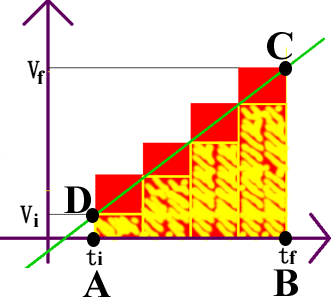 Calcoliamo lo spostamento ΔS. Suddividiamo l’intervallo fra ti e tf (cioè Δt) in un certo numero di intervallini, ad es. 4 (Figura 2). Per ogni intervallino segniamo la velocità minore (gialla) e maggiore (rossa) che il corpo possiede in quell’intervallino.“L’impulso in un moto con Forza variabile corrisponde all’area sottesa al grafico t-F”Hp)  Un corpo si muove con forza variabileTs)   Impulso  Area sottesa dal grafico t-FDim)  Disegniamo il grafico t-F del moto con Forza variabile: per comodità disegneremo il grafico nel caso particolare del moto con Forza che cambia linearmente poiché esso è una linea retta, come abbiamo già visto a lezione: in realtà il teorema che stiamo dimostrando è applicabile ad ogni tipo di Forza.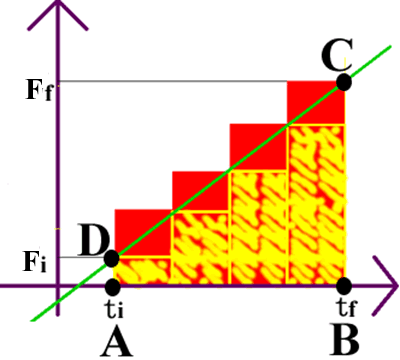 Calcoliamo l’Impulso . Suddividiamo l’intervallo fra ti e tf (cioè Δt) in un certo numero di intervallini, ad es. 4 (Figura 2). Per ogni intervallino segniamo la Forza minore (gialla) e maggiore (rossa) che il corpo riceve in quell’intervallino.